QUYẾT ĐỊNHVề việc công nhận trúng tuyển kỳ tuyển sinh đợt 2 Trình độ liên thông Cao đẳng hệ vừa làm vừa học năm 2021CHỦ TỊCH HỘI ĐỒNG TUYỂN SINH TRƯỜNG CAO ĐẲNG Y TẾ KHÁNH HÒACăn cứ Thông tư 05/2017/TT-BLĐTBXH ngày 02 tháng 3 năm 2017 của Bộ trưởng Bộ Lao động – Thương binh và Xã hội quy định quy chế tuyển sinh và xác định chỉ tiêu tuyển sinh trình độ trung cấp, cao đẳng;Căn cứ Thông tư 07/2019/TT-BLĐTBXH ngày 07 tháng 3 năm 2019 của Bộ trưởng Bộ Lao động – Thương binh và Xã hội quy định sửa đổi, bổ sung một số điều của Thông tư 05/2017/TT-BLĐTBXH ngày 02 tháng 3 năm 2017 của Bộ trưởng Bộ Lao động – Thương binh và Xã hội quy định quy chế tuyển sinh và xác định chỉ tiêu tuyển sinh trình độ trung cấp, cao đẳng;Căn cứ Quyết định số 869/QĐ-CĐYT ngày 29/12/2017 của Hiệu trưởng Trường Cao đẳng Y tế Khánh Hòa về việc phê duyệt Quy chế Tổ chức và hoạt động của Trường Cao đẳng Y tế Khánh Hòa;Căn cứ Quyết định số 85/QĐ-CĐYT ngày 19 tháng 03 năm 2021 của Hiệu trưởng Trường Cao đẳng Y tế Khánh Hòa về việc kiện toàn Hội đồng tuyển sinh năm 2021;Căn cứ danh sách đăng ký xét tuyển đợt 2 năm 2021 trình độ liên thông Cao đẳng hệ vừa làm vừa học và kết quả xét hồ sơ tuyển sinh theo biên bản cuộc họp ngày 20 tháng 9 năm 2021 của Hội đồng tuyển sinh Trường đẳng Y tế Khánh Hòa năm 2021;Theo đề nghị tại tờ trình số 88/TTr-TK-HĐTS ngày 24 tháng 9 năm 2021 của Ủy viên thường trực Hội đồng tuyển sinh.QUYẾT ĐỊNH:Điều 1. Công nhận 05 thí sinh đã trúng tuyển kỳ xét tuyển liên thông Cao đẳng hệ vừa làm vừa học, ngành Dược, đợt 2 tháng 9 năm 2021 của Trường Cao đẳng Y tế Khánh Hòa.(Danh sách kèm theo).Điều 2. Ban thư ký Tuyển sinh chịu trách nhiệm thông báo kịp thời giấy báo nhập học của nhà trường cho các thí sinh đã trúng tuyển trong danh sách nêu trên để làm thủ tục nhập học theo đúng các quy định.Điều 3. Thí sinh có tên trong danh sách nêu trên tiến hành làm thủ tục nhập học kịp thời và theo đúng các quy định ghi trong giấy báo nhập học của nhà trường.Điều 4. Các ông (bà) trưởng các phòng: Đào tạo, Tổ chức – Hành chính, Công tác HS – SV, Kế hoạch – Tài chính, các Khoa/Bộ môn có liên quan và các thí sinh có tên trong danh sách tại Điều 1 căn cứ Quyết định thi hành ./.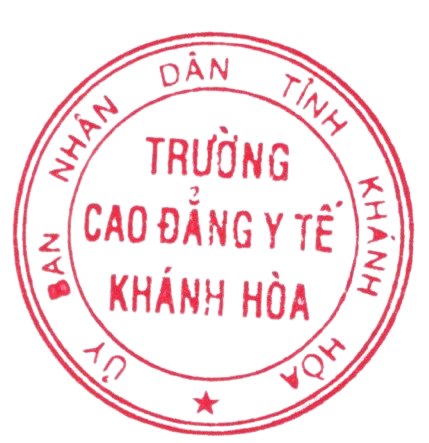 TRƯỜNG CĐ Y TẾ KHÁNH HÒAHĐ TUYỂN SINH NĂM 2021Số:288/QĐ-HĐTSCỘNG HOÀ XÃ HỘI CHỦ NGHĨA VIỆT NAMĐộc lập - Tự do - Hạnh phúcKhánh Hòa, ngày28 tháng 9 năm 2021Nơi nhận:Như điều 4;Lưu VT,ĐT.CHỦ TỊCH HỘI ĐỒNG TUYỂN SINH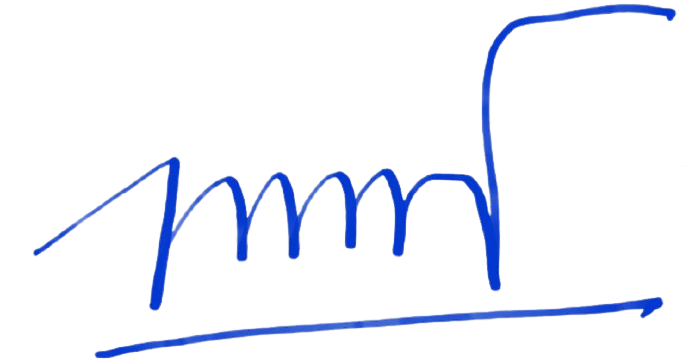 PHÓ HIỆU TRƯỞNGHồ Tá Phương